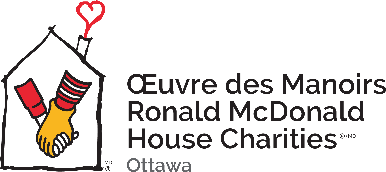 Oeuvre des Manoirs Ronald McDonald House Charities OttawaNational Capital Children’s Oncology Care Inc. Cheryl’s Knights of ComfortUnrestricted Fund Gift Notification FormI __________________________ am pleased to make a provision in my will (or through some other planned gift) to provide unrestricted support of the priority funding needs of Ronald McDonald House Charities Ottawa (National Capital Children’s Oncology Care Inc.)I have confirmed this gift with my professional advisors and my family, and while this commitment is revocable at any time, my current intent is to contribute to this fund.The amount of gift in my will (or other instrument) is $_________ or will be revealed at a later date.My gift will be directed to National Capital Children’s Oncology Care Inc., 407 Smyth Road, Ottawa ON, K1H 8M8.Dated:	____________________  Donor Signature: ______________________________	